BELİRLİ GIDALARIN BİRLEŞİK KRALLIK/BÜYÜK BRİTANYA’YA GİRİŞİ İÇİN RESMİ MODEL SERTİFİKAMODEL OFFICIAL CERTIFICATE REFERRED TO IN ARTICLE 11 OF RETAINED REGULATION (EU) 2019/1793 FOR THE ENTRY INTO GREAT BRITAIN OF CERTAIN FOOD OR FEED GBHC176 v3.2 January 2023 Version 3.2 January 2023                                                                                                                                                                                          Sayfa/Page 1 / 4Bölüm II: Sertifikasyon/ Part II: CertificationII.I  Sağlık Onayı / Health attestationII.1 Ben, aşağıda imzası bulunan resmi denetçi olarak, (EC) No 178/2002, (EC) No 852/2004, (EC) No 183/2005 and (EU) 2017/625 Tüzüklerinin ilgili hükümleri hakkında bilgi sahibi olduğumu beyan ederim ve aşağıda yazılı hususları tasdik ederim:        l, the undersigned, declare that I am aware of the relevant provisions of Regulation (EC) No 178/2002, Regulation (EC) No 852/2004, Regulation (EC) No 183/2005 and Regulation (EU) 2017/625, and I certify that:II.1.1. Yukarıda .......................................................... tanımlama koduyla (parti/lot no) (2019/1793/AB sayılı Komisyon Uygulama Tüzüğü - Madde 9(1)'de belirtilen ) açıklanan gıda sevkiyatı 178/2002 (EC) ve 852/2004 (EC) sayılı Yönetmeliklerinin gerekliliklerine uygun olarak üretilmiştir ve özellikle;the food of the consignment described above with the identification code …………........ (indicate the identification code for the consignment referred to in Article 9(1) of Implementation Regulation (EU) 2019/1793) was produced in accordance with the requirements of Regulations (EC) No 178/2002 and (EC) 852/2004 and in particular:852/2004 (EC) sayılı Yönetmeliğin Ek I'inde yer alan genel hijyen kuralları ve bu ürünler ve ilgili işlemler için listelenen birincil üretim hükümlerine uygundur;primary production of such food and associated operations listed in Annex I to Regulation (EC) No 852/2004 comply with the general hygiene provisions laid down in Part A of Annex I to Regulation (EC) No 852/2004;ve birincil üretim ve ilgili işlemler sonrasında üretimin, işlemenin ve dağıtımın herhangi bir aşamasında:and, in the case of any stage of production, processing and distribution after primary production and related operations;852/2004 (EC) sayılı Yönetmelik - Ek II’sinin gereklerine uygun olarak işlenmiştir, uygun koşullarda hazırlanmış, paketlenmiş ve hijyenik bir şekilde depolanmıştır ve,it has been handled and, where appropriate, prepared, packaged and stored in a hygienic manner in accordance with the requirements of Annex II and,bu ürün 852/2004 (EC) sayılı Yönetmeliğe uygun olarak HACCP uygulayan bir işletmeden gelmektedir;it comes from (an) establishment(s) implementing a programme based on the hazard analysis and critical control points (HACCP) principles in accordance with Regulation (EC) No 852/2004;II.2 Ben, aşağıda imzası bulunan resmi denetçi olarak 2019/1793/AB sayılı Komisyon Uygulama Tüzüğü hükümlerine göre aşağıda belirtilenleri onaylarım:         I, the undersigned, according to the provisions of Implementing Regulations (EU) 2019/1793, certify that:II.2.1. Mikotoksinlerin kontaminasyon riski nedeniyle, 2019/1793/AB sayılı Komisyon Uygulama Tüzüğünün Ek II'sinde listelenen hayvansal kökenli olmayan gıdalar ve bileşik gıdalar için sertifikasyon;Certification for food of non-animal origin listed in Annex II to Implementing Regulation (EU) 2019/1793, as well as for compound food listed in that Annex, due to contamination risk by mycotoxinsyukarıda açıklanan sevkiyattan, aşağıda belirtilenlere uygun olarak numuneler alınmıştır.from the consignment described above, samples were taken in accordance with:Gıdalar için aflatoksin B1 seviyesini ve toplam aflatoksin kontaminasyon seviyesini belirleyen (AB) 401/2006 sayılı Komisyon Tüzüğü uyarınca Commission Regulation (EC) No 401/2006 to determine the level of aflatoxins B1 and the level of total aflatoxin contamination for foodon ……………………. (date), tarihinde alınan numuneler subject to laboratory analyses on …………………. (date) tarihinde in the ……………………………………………… (name of laboratory) laboratuvarında 2019/1793/AB sayılı Komisyon Uygulama Tüzüğü - EK II'de tanımlanan tehlikeleri kapsayacak yöntemlerle analiz edilmiştir with methods covering at least the hazards identified in Annex II to Commission Implementing Regulation (EU) 2019/1793Laboratuvar analiz yöntemlerinin detayları ve tüm sonuçlar ektedir ve bu sonuçlar maksimum aflatoksin seviyelerinde Birlik mevzuatına uygun olduğunu göstermektedir.The details of the methods of laboratory analysis and all results are attached and show compliance with the Union legislation on maximum levels of aflatoxins.II.3 Bu sertifika, ilgili olduğu sevkiyatın onu veren yetkili makamın kontrolünden çıkmasından önce verilmiştir.This certificate has been issued before the consignment to which it relates has left the control of the competent authority issuing it.II.4 Bu sertifika, veriliş tarihinden itibaren dört ay boyunca geçerlidir ancak herhangi bir durumda son laboratuvar analizlerinin sonuç tarihinden itibaren en fazla altı ay geçerli olacaktır.    This certificate is valid during four months from the date of issue, but in any case, no longer than six months from the date of the results of the last laboratory analyses.Bu sertifika This certificate is valid until……………………… tarihine kadar geçerlidir. Notlar NotesBu sertifikadaki Avrupa Birliği mevzuatına yapılan atıflar, Büyük Britanya'da (2018 Avrupa Birliği (Çekilme) Yasasında tanımlandığı şekilde muhafaza edilen AB hukuku) muhafaza edilen doğrudan AB mevzuatına yapılan atıflardır ve Birleşik Krallık mevzuat web sitesinde (legislation.gov.uk) görüntülenebilir.References to European Union legislation within this certificate are references to direct EU legislation which has been retained in Great Britain (retained EU law as defined in the European Union (Withdrawal) Act 2018) and can be viewed on the UK legislation website legislation.gov.uk).Bu sertifikada Büyük Britanya'ya yapılan atıflar, Manş Adaları ve Man Adası'nı içerir.References to Great Britain in this certificate include Channel Islands and Isle of Man. Sertifika düzenleme ile ilgili olarak Prosedürde yer alan açıklamalara bakınız. See notes for completion in this Annex.Part II:(1)   Delete or cross out as appropriate (e.g. if food or feed)(2) It applies only in the case of any stage of production, processing and distribution after primary production and related operations.(3) Delete or cross out as appropriate in the case where you do not select this point for providing the certification.The colour of the signature shall be different to that of the printing. The same rule applies to stamps other than those that are embossed or are a watermark.Bölüm I: Sevk edilen ürün detayları/ Part I: Details of dispatched  consignmentBölüm I: Sevk edilen ürün detayları/ Part I: Details of dispatched  consignmentBölüm I: Sevk edilen ürün detayları/ Part I: Details of dispatched  consignmentBölüm I: Sevk edilen ürün detayları/ Part I: Details of dispatched  consignmentBölüm I: Sevk edilen ürün detayları/ Part I: Details of dispatched  consignmentI.1. Gönderen/İhracatçıConsignor/ExporterAdı :NameAdresi:AddressTelefonu:Tel. I.2. Sertifika Numarası:Certificate reference NoI.2. Sertifika Numarası:Certificate reference NoI.3. Merkezi Yetkili Otorite: Central Competent Authority   Tarım ve Orman Bakanlığı-Gıda ve Kontrol Genel MüdürlüğüMinistry of Agriculture and Forestry-General Directorate of Food and ControlI.3. Merkezi Yetkili Otorite: Central Competent Authority   Tarım ve Orman Bakanlığı-Gıda ve Kontrol Genel MüdürlüğüMinistry of Agriculture and Forestry-General Directorate of Food and ControlI.1. Gönderen/İhracatçıConsignor/ExporterAdı :NameAdresi:AddressTelefonu:Tel. I.2.a. IPAFF referans NoIPAFF  reference NoI.2.a. IPAFF referans NoIPAFF  reference NoI.4. Yerel Yetkili Otorite:Local Competent Authority……… İl Tarım ve Orman Müdürlüğü………. Provincial Directorate of Agriculture and ForestryI.4. Yerel Yetkili Otorite:Local Competent Authority……… İl Tarım ve Orman Müdürlüğü………. Provincial Directorate of Agriculture and ForestryI.5. Alıcı/ İthalatçıConsignee/ImporterAdı:Name  Adres:AddressTelefonu:Tel.I.5. Alıcı/ İthalatçıConsignee/ImporterAdı:Name  Adres:AddressTelefonu:Tel.I.5. Alıcı/ İthalatçıConsignee/ImporterAdı:Name  Adres:AddressTelefonu:Tel.I.6 Sevkiyattan Sorumlu İşletmeOperator responsible for the consignment Adı:NameAdres:AddressI.6 Sevkiyattan Sorumlu İşletmeOperator responsible for the consignment Adı:NameAdres:AddressI.7. Menşe Ülke                           ISO Kodu Country of origin                         ISOI.7. Menşe Ülke                           ISO Kodu Country of origin                         ISOI.8. Not in use  I.9. Varış Ülkesi               ISO KoduCountry of destination       ISOI.10 Not in useI.11. Sevk Yeri:  Place of dispatch       Adı: Name Adres:AddressI.11. Sevk Yeri:  Place of dispatch       Adı: Name Adres:AddressI.11. Sevk Yeri:  Place of dispatch       Adı: Name Adres:AddressI.12 Varış Yeri Place of destinationAdı:Name  Adres:AddressI.12 Varış Yeri Place of destinationAdı:Name  Adres:AddressI.13. Not in useI.13. Not in useI.13. Not in useI.14. Çıkış Tarihi                                Çıkış ZamanıDate of departure                                Time of departureI.14. Çıkış Tarihi                                Çıkış ZamanıDate of departure                                Time of departureI.15. Nakliye AraçlarıMeans of transport      Uçak Aeroplane                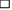       Gemi Ship             Tren Railway wagon      Karayolu Road vehicle         Diğer Other    TanımlamaIdentificationI.15. Nakliye AraçlarıMeans of transport      Uçak Aeroplane                      Gemi Ship             Tren Railway wagon      Karayolu Road vehicle         Diğer Other    TanımlamaIdentificationI.15. Nakliye AraçlarıMeans of transport      Uçak Aeroplane                      Gemi Ship             Tren Railway wagon      Karayolu Road vehicle         Diğer Other    TanımlamaIdentificationI.16. Giriş BCP  Entry BCPI.16. Giriş BCP  Entry BCPI.15. Nakliye AraçlarıMeans of transport      Uçak Aeroplane                      Gemi Ship             Tren Railway wagon      Karayolu Road vehicle         Diğer Other    TanımlamaIdentificationI.15. Nakliye AraçlarıMeans of transport      Uçak Aeroplane                      Gemi Ship             Tren Railway wagon      Karayolu Road vehicle         Diğer Other    TanımlamaIdentificationI.15. Nakliye AraçlarıMeans of transport      Uçak Aeroplane                      Gemi Ship             Tren Railway wagon      Karayolu Road vehicle         Diğer Other    TanımlamaIdentificationI.17. Eşlik Eden Dokümanlar        Accompanying documents        Laboratuvar raporu  No        Laboratory report   No        Düzenleme tarihi         Date of issuance       Diğer Other         Tipi   Type       No No I.17. Eşlik Eden Dokümanlar        Accompanying documents        Laboratuvar raporu  No        Laboratory report   No        Düzenleme tarihi         Date of issuance       Diğer Other         Tipi   Type       No No I.18. Nakliye Koşulları:Transport conditions              Ortam Ambient              Soğutulmuş Chilled              Dondurulmuş FrozenI.21. Not in use  	I.24. Toplam MiktarQuantity Total numberI.19. Konteyner No/Mühür No:Container No/Seal NoI.22. İç pazar için         For internal marketToplam Net Ağırlık (kg):Total net weight (kg)Toplam Net Ağırlık (kg):Total net weight (kg)I.20. Sertifikalandırılan Ürün:Goods certified asİnsan Tüketimine Uygundur   Human consumption    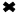 I.23. Toplam Paket Sayısı:Total number of packagesToplam Brüt Ağırlık (kg):Total gross weight (kg)Toplam Brüt Ağırlık (kg):Total gross weight (kg)I.25. Ürünün Tanımı:                                         GTİP Kodu ve Başlığı:Description of goods                                            No             Code and CN titleTürler (Bilimsel Adı):Species (Scientific name)                Nihai Tüketici                                 Birim Paket Sayısı         Birim Net Ağırlık        Parti Numarası        Paketleme Tipi       Final consumer                                 Number of packages               Net weight                 Batch Number         Type of packaging                                                                                                         I.25. Ürünün Tanımı:                                         GTİP Kodu ve Başlığı:Description of goods                                            No             Code and CN titleTürler (Bilimsel Adı):Species (Scientific name)                Nihai Tüketici                                 Birim Paket Sayısı         Birim Net Ağırlık        Parti Numarası        Paketleme Tipi       Final consumer                                 Number of packages               Net weight                 Batch Number         Type of packaging                                                                                                         I.25. Ürünün Tanımı:                                         GTİP Kodu ve Başlığı:Description of goods                                            No             Code and CN titleTürler (Bilimsel Adı):Species (Scientific name)                Nihai Tüketici                                 Birim Paket Sayısı         Birim Net Ağırlık        Parti Numarası        Paketleme Tipi       Final consumer                                 Number of packages               Net weight                 Batch Number         Type of packaging                                                                                                         I.25. Ürünün Tanımı:                                         GTİP Kodu ve Başlığı:Description of goods                                            No             Code and CN titleTürler (Bilimsel Adı):Species (Scientific name)                Nihai Tüketici                                 Birim Paket Sayısı         Birim Net Ağırlık        Parti Numarası        Paketleme Tipi       Final consumer                                 Number of packages               Net weight                 Batch Number         Type of packaging                                                                                                         Resmi Kontrol Görevlisinin Certifying officerAdı ve Soyadı (büyük harflerle):                                                          Yetki ve unvanı: Name (in capital lettters)                                                                         Qualification and titleTarih                                                                                                        İmza Date                                                                                                          SignatureMühür Stamp